ПРОЕКТ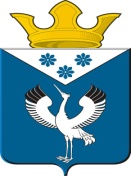 Российская ФедерацияСвердловская областьГлава муниципального образованияБаженовское сельское поселениеПОСТАНОВЛЕНИЕот .2019 г.с.Баженовское                                                №    Об утверждении Порядка расчета объема субсидий из бюджета муниципального образования Баженовское сельское поселение муниципальным бюджетным учреждениям Баженовского сельского поселения на иные цели	В соответствии со ст. 78.1 Бюджетного кодекса Российской Федерации, руководствуясь Постановлением Правительства Свердловской области от 08.02.2011 N 74-ПП "Об утверждении Порядка определения объема и условий предоставления субсидий из областного бюджета государственным бюджетным и автономным учреждениям Свердловской области на иные цели и примерной формы соглашения о порядке и условиях предоставления субсидии государственным бюджетным и автономным учреждениям Свердловской области на иные цели" (в ред. от 07.12.2017 N 897-ПП),  ПОСТАНОВЛЯЮ:1. Утвердить Порядок расчета объема субсидий из бюджета муниципального образования Баженовское сельское поселение муниципальным бюджетным  учреждениям Баженовского сельского поселения на иные цели (прилагается).2. Настоящее постановление вступает в силу с момента его подписания.3. Настоящее Постановление разместить на официальном сайте муниципального образования в сети «Интернет».4. Контроль за исполнением настоящего постановления оставляю за собой.Глава муниципального образованияБаженовское сельское поселение       ___________________________________Л.Г.ГлухихУтвержденПостановлением Главы МО Баженовское сельское поселениеот .2019 г. N Порядокрасчета объема субсидий из бюджета муниципального образования Баженовское сельское поселение муниципальным бюджетным учреждениям Баженовского сельского поселения на иные цели	1. Порядок расчета объема субсидий из бюджета муниципального образования Баженовское сельское поселение муниципальным бюджетным учреждениям Баженовского сельского поселения на иные цели  разработан в соответствии с Постановлением Главы муниципального образования Баженовское сельское поселение от 13.11.2015 № 186 «Об утверждении порядка определения объема и условий предоставления субсидий из  бюджета  муниципального образования Баженовское сельское поселение муниципальным бюджетным и автономным учреждениям  на иные цели и примерной формы соглашения о порядке и условиях предоставления субсидии муниципальным бюджетным и автономным учреждениям      Баженовского сельского поселения на иные цели».	Настоящий Порядок определяет порядок расчета объема субсидий из бюджета муниципального образования Баженовское сельское поселение муниципальным бюджетным учреждениям Баженовского сельского поселения на цели, не связанные с возмещением нормативных затрат на оказание муниципальных услуг (выполнение работ) в соответствии с муниципальным заданием (далее — целевые субсидии).	2. Для расчета объема целевых субсидий бюджетные учреждения представляют финансово-экономическое обоснование объема целевых субсидий и их целевого назначения в сроки, установленные ГРБС с учетом сроков подготовки проекта бюджета на очередной финансовый год.	Финансово-экономическое обоснование должно содержать планируемые суммы целевых субсидий по кодам бюджетной классификации операций сектора государственного управления (в разрезе аналитических кодов по каждой целевой субсидии согласно приложению №1 к настоящему Порядку) с приложением подтверждающих документов:	- результатов ежегодной инвентаризации материально-технической базы учреждений;	- технических характеристик оборудования;	- предварительных смет на капитальный ремонт;	- коммерческих предложений, счетов поставщиков.	3. Администрация муниципального образования Баженовское сельское поселение  вправе изменять размер, а также дополнять перечень аналитических кодов предоставляемых целевых субсидий в случае:	- увеличения или уменьшения объема ассигнований, предусмотренных решением Думы муниципального образования Баженовское сельское поселение о бюджете муниципального образования Баженовское сельское поселение на очередной финансовый год;	- потребности бюджетных учреждений в предоставлении дополнительных целевых субсидий при наличии ассигнований, предусмотренных ГРБС решением Думы муниципального образования Баженовское сельское поселение о бюджете муниципального образования Баженовское сельское поселение на очередной финансовый год;	- необходимости перераспределения объемов целевых субсидий между бюджетными учреждениями, а также между целевыми субсидиями в одном учреждении;	- выявления невозможности осуществления расходов на предусмотренные цели в полном объеме.	4. Муниципальное бюджетное учреждение в срок до 15 числа месяца, следующего за отчетным кварталом, представляет в администрацию муниципального образования Баженовское сельское поселение ежеквартальный отчет об использовании субсидий на иные цели по форме согласно приложению № 2 к настоящему Порядку.Приложение № 1к Порядку расчета  объема субсидий из бюджета муниципального образования Баженовское сельское поселение муниципальным бюджетным учреждениям Баженовского сельского поселения на иные целиПереченьаналитических кодов и указания по отнесению расходовдля учета операций с целевыми субсидиямиПриложение № 2к Порядку расчета  объема субсидий из бюджета муниципального образования Баженовское сельское поселение муниципальным бюджетным учреждениям Баженовского сельского поселения на иные целиОТЧЕТоб использовании субсидии на иные цели_________________________________________(наименование бюджетного  учреждения)за _______________________________ 20 ____ г.(отчетный период)Руководитель учреждения    ___________________           __________________                                                                                            (подпись)                                        (расшифровка подписи)М.П.Исполнитель ____________________________________                                                                      (Ф.И.О. должность)Телефон ________________Дата составления отчета "__" ____________ 20__ г.№строкиЦелевая субсидияЦелевая субсидияУказания по отнесению
расходов№строкиКодНаименованиеУказания по отнесению
расходов12341920.1.100Экспертиза проектно-сметной документации на капитальный ремонт фасада Баженовского Дома культурыОтносятся расходы на проведение экспертизы проектно-сметной документации на капитальный ремонт фасада Баженовского Дома культуры№ п/пЦелевое   
 направление   расходов   
(наименование
мероприятия  
   и т.д.)Код субсидии   
(аналитический 
 код, присвоенный 
     главным      
  распорядителем 
бюджетных средств,
для учета операций
    с целевыми    
   субсидиями)Код КОСГУплан, тыс. рублейотчет тыс. рублейПроцент   
выполнения, 
 в процентахПричины  отклонений12345678